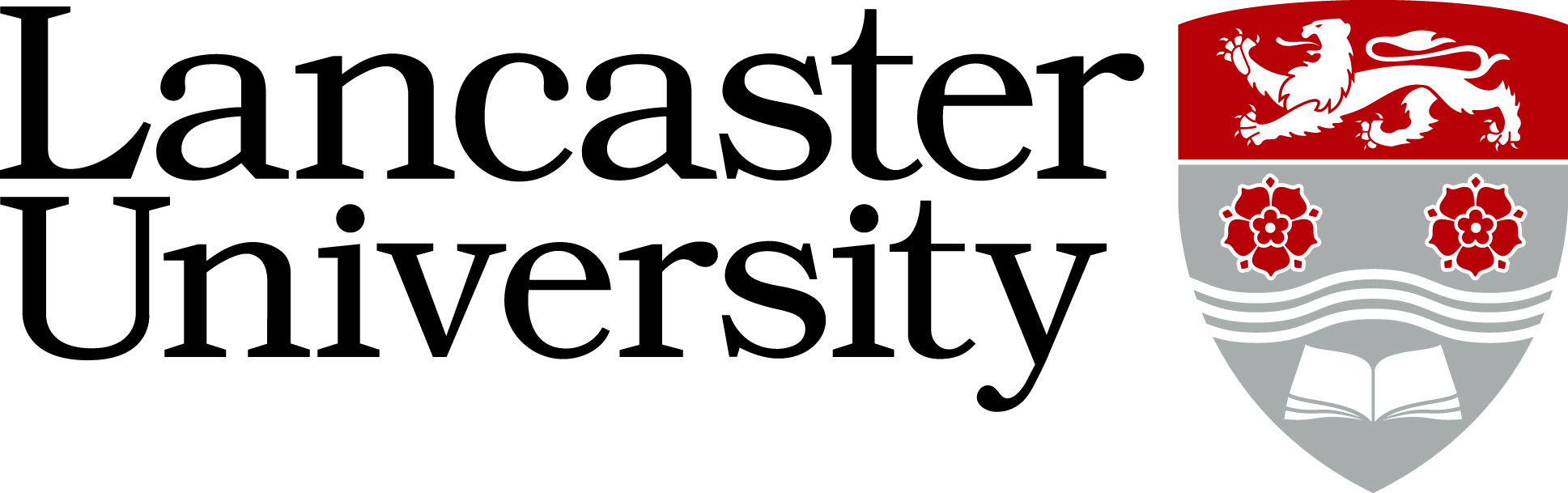 PERSON SPECIFICATIONSenior Research Associate (Grade 7), Lancaster UniversitySenior Research Associate (Grade J), University of BristolResearch Associate (Grade 7), University of EdinburghResearch Associate (Grade 6), University of ManchesterResearch Fellow (Grade 6), University of WarwickProb_AI HubVacancy reference: 0719-24Application Form – assessed against the application form, curriculum vitae and letter of support. Normally used to evaluate factual evidence eg award of a qualification. Will be “scored” as part of the shortlisting process.Supporting Statements - applicants are asked to provide a statement to demonstrate how they meet the criteria. The response will be “scored” as part of the shortlisting process.Interview – assessed during the interview process by either competency based interview questions, tests, presentation etc.CriteriaEssential/ DesirableApplication Form/ Supporting Statements/ Interview*Have, or about to obtain, a relevant PhD (Mathematics, Statistics, Machine Learning or a closely related discipline)EssentialApplication FormExcellent communication and interpersonal skillsEssentialApplication Form/InterviewExperience in research methods relevant to the research programme, including strong computer programming skills, in python/R/C or equivalent languages.EssentialApplication Form/ Supporting Statement/ InterviewDemonstrative ability to build up a strong publication record within the next few yearsEssentialApplication Form/ InterviewSpecialist knowledge in areas relevant to the research programme: For example, Bayesian statistics, Machine Learning, Numerical Analysis, PDEs, Probability, Stochastic Analysis, Uncertainty Quantification. This must include evidence of the ability to develop new mathematical understanding or new methodology, and relevance to projects linked to the specific post(s) applied to. (Prior research experience of AI is not necessary.)EssentialSupporting Statement/InterviewAbility to liaise confidently and effectively with a range of individuals, including non-academic stakeholders.DesirableApplication Form/ Supporting Statement/ InterviewAbility to work independently and as part of a teamDesirableInterview